АДМИНИСТРАЦИЯ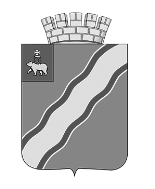 КРАСНОКАМСКОГО ГОРОДСКОГО ОКРУГАПОСТАНОВЛЕНИЕ____________                                                                                        № ____________                                                              .О согласовании проекта решения Думы Краснокамского городского округа«О внесении изменений в Правила землепользования и застройки Оверятского городского поселения, утвержденные решением Думы Оверятского городского поселения от 26 июля 2017 г. № 33»В соответствии со статьями 31,32,33 Градостроительного кодекса РФ, пунктом 20 части 1 статьи 14 Федерального закона от 06 октября 2003г. № 131-ФЗ «Об общих принципах организации местного самоуправления в Российской Федерации», пунктом 20 части 1 статьи 13 Устава Краснокамского городского округа, постановлением администрации Краснокамского городского поселения от 31 июля 2020 г. № 416-п «О назначении публичных слушаний по проекту решения Думы Краснокамского городского округа «О внесении изменений в Правила землепользования и застройки Оверятского городского поселения, утвержденные решением Думы Оверятского городского поселения от 26 июля 2017 г. № 33», на основании протокола публичных слушаний и заключения о результатах публичных слушаний от 04 сентября 2020 г. по проекту решения Думы Краснокамского городского округа, администрация Краснокамского городского округаПОСТАНОВЛЯЕТ:1. Согласовать проект решения Думы Краснокамского городского округа «О внесении изменений в Правила землепользования и застройки Оверятского городского поселения, утвержденные решением Думы Оверятского городского поселения от 26 июля 2017 г. № 33» согласно приложению.	2. Направить в установленном порядке материалы по проекту решения в Думу Краснокамского городского округа.	3. Контроль за исполнением постановления возложить на начальника отдела градостроительства и архитектуры – главного архитектора Г.В. Андросова.Глава городского округа – главы администрацииКраснокамского городского округа                                                       И.Я. БыкаризКрасильникова Е.В.8 (34273) 4-77-26Приложение к постановлению администрации Краснокамского городского округаот____________.№ _______   ПРОЕКТРЕШЕНИЕДУМА КРАСНОКАМСКОГО ГОРОДСКОГО ОКРУГАот ____________   								№ _____О внесении изменений в Правила землепользования и застройки Оверятского городского поселения, утвержденных решением Думы Оверятского городского поселения от 26 июля 2017 г. № 33В соответствии со статьями 31, 32, 33 Градостроительного кодекса Российской Федерации, статьей 23 Устава Краснокамского городского поселенияДума Краснокамского городского округа РЕШАЕТ:Внести в Правила землепользования и застройки Оверятского городского поселения, утвержденные решением Думы Оверятского городского поселения от 26 июля 2017 г. № 33 следующие изменения:В карту градостроительного зонирования Правил землепользования и застройки Оверятского городского поселения, утвержденных решением Думы Оверятского городского поселения от 26 июля 2017 г. № 33:Установить территориальную зону «Ж-3 – Зона индивидуальной жилой застройки» в границах земельного участка с кадастровым номером 59:07:0180111:70, расположенного по адресу: Пермский край, Краснокамский городской округ, с. Мысы, ул. Почтовая, 17 согласно приложению 1.В раздел «Градостроительные регламенты» Правил землепользования и застройки Оверятского городского поселения, утвержденных решением Думы Оверятского городского поселения от 26 июля 2017 г. № 33:В Статье 41. «Ж-1 Среднеэтажная жилая застройка» в перечень условных видов разрешенного использования территории дополнить словами - «блокированная жилая застройка».Решение подлежит опубликованию в специальном выпуске «Официальные материалы органов местного самоуправления Краснокамского городского округа» газеты «Краснокамская звезда» и размещению на официальном сайте Краснокамского городского округа www.krasnokamsk.ru.Отделу градостроительства и архитектуры администрации Краснокамского городского округа (Г.В. Андросова) разместить настоящее решение в федеральной государственной информационной системе территориального планирования.Контроль за исполнением решения возложить на комиссию  по городскому хозяйству Думы Краснокамского городского округа (М.А. Мокрушин). Глава городского округа -                                  Председатель глава администрации Краснокамского              Думы Краснокамского городского округа                                              городского округа                                                                                    И.Я. Быкариз				                Ю.М.ТрухинПриложение 1к Протоколу  публичных слушаний от 04.09.2020Проектграниц территориальных зон для внесения измененийв карту градостроительного зонированияКраснокамского городского поселения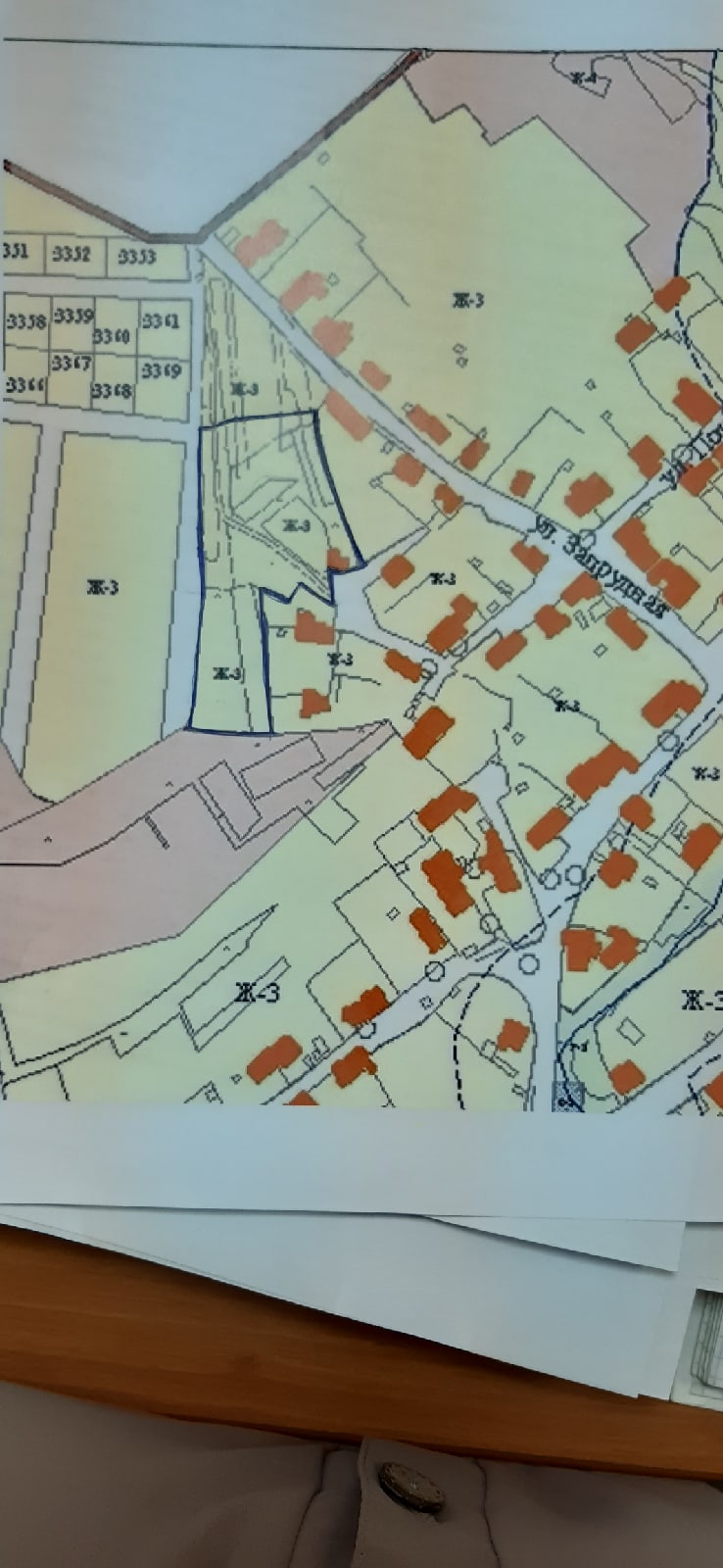 